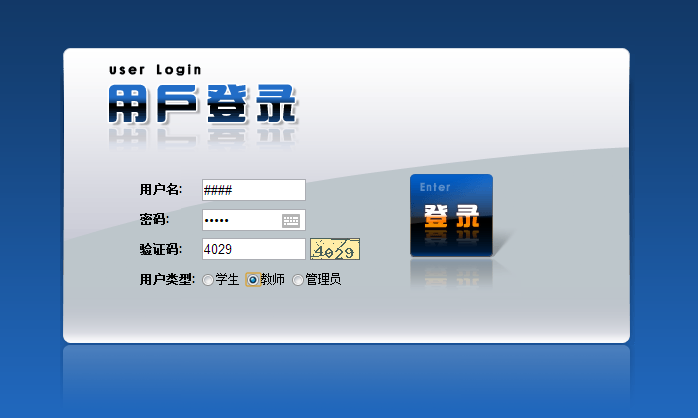 输入用户名、密码，用户类型选择教师，如上图，点击登录进入教师后台界面，点击信息维护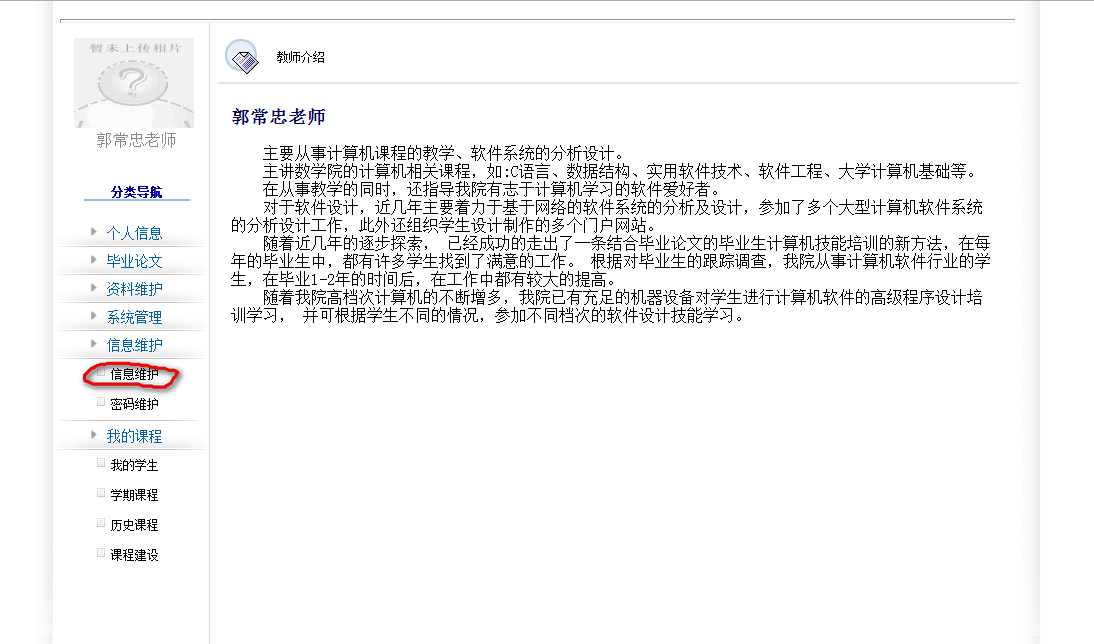 跳转到管理员后台界面，点击我的信息，进行个人信息的填写，如图：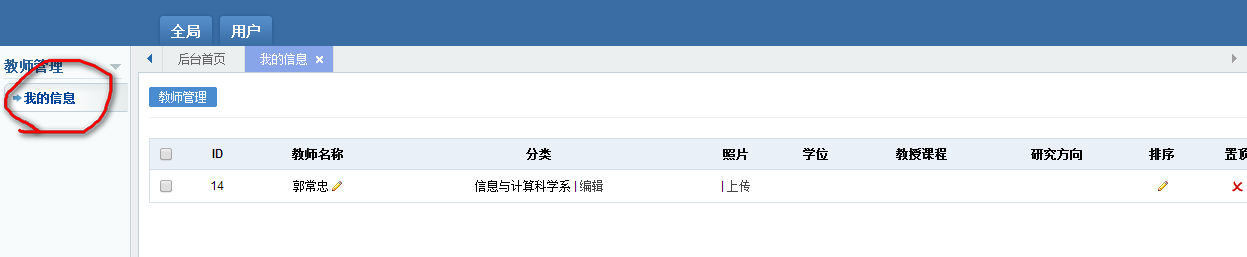 填写完提交即可。注：还没有账号的老师，请将账号密码发到邮箱570552443@qq.com或者联系18363851597  董吉来还可以找超级管理员自行添加。